ACTIVIDAD:  Escribe lo que sabes de María:_____________________________________________________________________________________________________________________________________________Lee con un adulto:María discípula: Fue la primera en seguir a Jesús, fue obediente y tuvo fe.María madre: Fue escogida por Dios para dar a luz a Jesús, por eso es bendita entre todas las mujeres.    Colorea la imagen de María y escribe debajo en el renglón si allí la vez como madre o como discípula: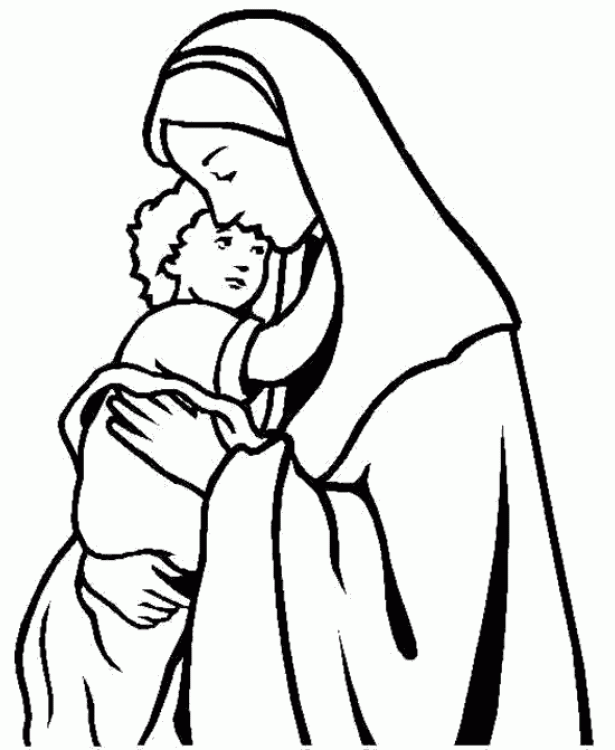 ________________________________________